FAl Responsabile dell’Area 3 - Servizio di pianificazione e assetto del territorioIl /la Sottoscritto/a __________________________________________________, in qualità di _____________________________________________ , chiede ai sensi del comma 1 dell’art. 30 del “Regolamento in materia di termine, di responsabile del procedimento, del diritto di accesso ai documenti amministrativi”, visione della seguente documentazione:_________________________________________________________________________________________________________________________________________________________________________________________________________________________________________________________Per le seguenti motivazioni _____________________________________________________________Il/la sottoscritto/a dichiara infine di utilizzare le copie sotto la propria responsabilità per uso esclusivamente personale.Si prega di inoltrare eventuali comunicazioni ai seguenti riferimenti:Tel. __________________________________________________________________________Fax. __________________________________________________________________________E-mail: ________________________________________________________________________Tecnico delegato (eventuale): _________________________________________________________Tel. __________________________________________________________________________Fax. __________________________________________________________________________E-mail: ________________________________________________________________________Crespina ______________________In fede___________________________________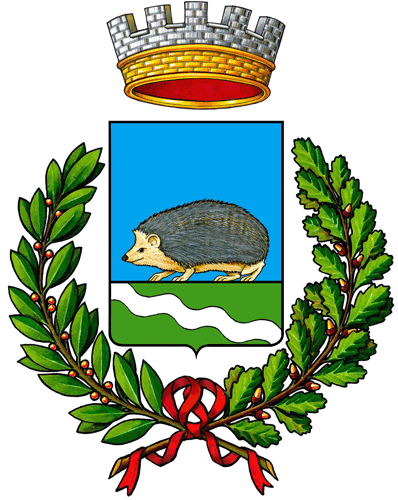 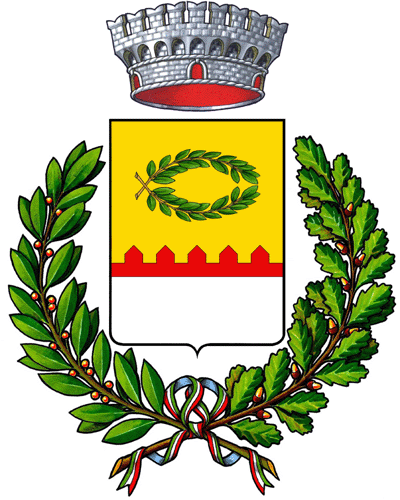 COMUNE DI CRESPINA LORENZANA – Provincia di Pisa  Area 3 Servizio di pianificazione e assetto del territorio Piazza Cesare Battisti 22, 56042 Crespina (PI).Tel.050/634732 fax. 050/634741Mail : l.melani@comune.crespinalorenzana.pi.it.    